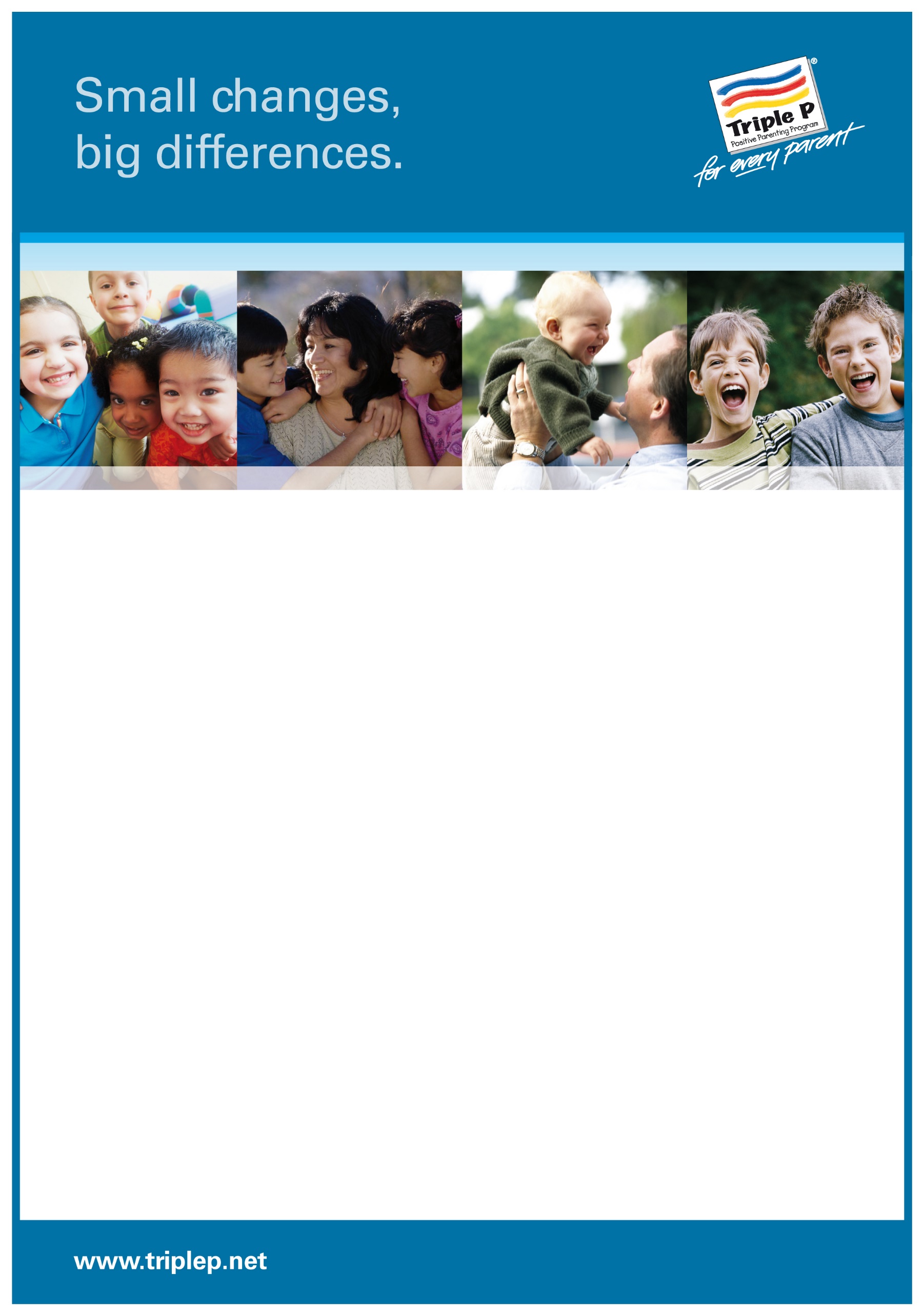 Face2face Triple P Stepping Stones for parents with children with additional needs aged 2 to12Starting Wednesday 19 April 2023 12:15-2:45 Whitton Clinic Meredith  Road Ipswich IP1 6EDImportant information and how to book onto a courseTo obtain certificate of completion parents must attend at least 5 group sessions and 1 individual telephone session. Attendees to have cameras on throughout virtual sessions (this does not apply to face-to-face groups).We will be following the most up to date COVID-19 guidance from the Government and Suffolk County Council policies to keep everyone safe for face-to-face groups.Bookings to the County Parenting Team can now be made through Suffolk’s online Portal: https://earlyhelpportal.suffolk.gov.uk/web/portal/pages/homeVisit our Parenting Calendar Parenting programmes overview - Suffolk County Council - For all our parenting programmes locally to youProfessionals with access to EHM & LCS can book a family to a parenting course directly through Liquid Logic, completing a quick standalone form. This form can be started from the basic demographics page of the child’s record on EHM.Course DatesCourse DatesSession 1      Wednesday 19 April 2023	Session 2      Wednesday 26 April 2023	Session 3      Wednesday 3 May 2023	Session 4      Wednesday 10 May 2023	Session 5      Wednesday 17 May 2023Session 6      Wednesday 24 May 2023 Individual callsSession 7      Wednesday 7 June 2023 Individual callsSession 8      Wednesday 14 June 2023 Last group sessionSession 9      Wednesday 21 June 2023 optional phone call 